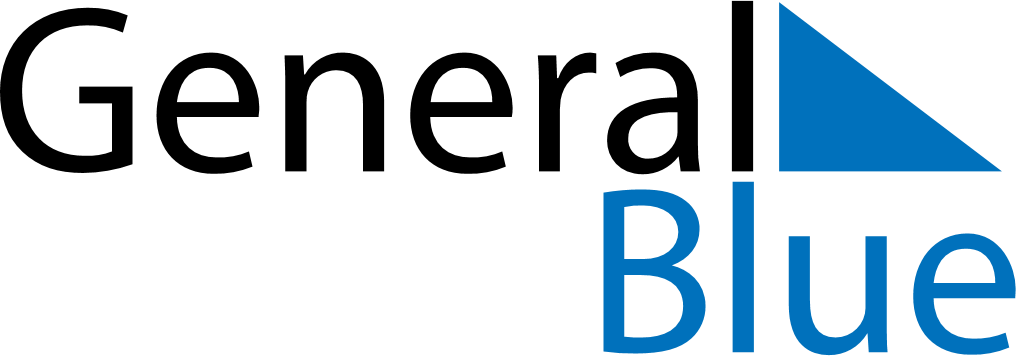 May 2024May 2024May 2024May 2024May 2024May 2024Ocumare de la Costa, Aragua, VenezuelaOcumare de la Costa, Aragua, VenezuelaOcumare de la Costa, Aragua, VenezuelaOcumare de la Costa, Aragua, VenezuelaOcumare de la Costa, Aragua, VenezuelaOcumare de la Costa, Aragua, VenezuelaSunday Monday Tuesday Wednesday Thursday Friday Saturday 1 2 3 4 Sunrise: 6:13 AM Sunset: 6:43 PM Daylight: 12 hours and 29 minutes. Sunrise: 6:12 AM Sunset: 6:43 PM Daylight: 12 hours and 30 minutes. Sunrise: 6:12 AM Sunset: 6:43 PM Daylight: 12 hours and 30 minutes. Sunrise: 6:12 AM Sunset: 6:43 PM Daylight: 12 hours and 31 minutes. 5 6 7 8 9 10 11 Sunrise: 6:11 AM Sunset: 6:43 PM Daylight: 12 hours and 31 minutes. Sunrise: 6:11 AM Sunset: 6:43 PM Daylight: 12 hours and 32 minutes. Sunrise: 6:11 AM Sunset: 6:44 PM Daylight: 12 hours and 32 minutes. Sunrise: 6:10 AM Sunset: 6:44 PM Daylight: 12 hours and 33 minutes. Sunrise: 6:10 AM Sunset: 6:44 PM Daylight: 12 hours and 33 minutes. Sunrise: 6:10 AM Sunset: 6:44 PM Daylight: 12 hours and 34 minutes. Sunrise: 6:10 AM Sunset: 6:44 PM Daylight: 12 hours and 34 minutes. 12 13 14 15 16 17 18 Sunrise: 6:09 AM Sunset: 6:44 PM Daylight: 12 hours and 35 minutes. Sunrise: 6:09 AM Sunset: 6:45 PM Daylight: 12 hours and 35 minutes. Sunrise: 6:09 AM Sunset: 6:45 PM Daylight: 12 hours and 35 minutes. Sunrise: 6:09 AM Sunset: 6:45 PM Daylight: 12 hours and 36 minutes. Sunrise: 6:09 AM Sunset: 6:45 PM Daylight: 12 hours and 36 minutes. Sunrise: 6:08 AM Sunset: 6:45 PM Daylight: 12 hours and 37 minutes. Sunrise: 6:08 AM Sunset: 6:46 PM Daylight: 12 hours and 37 minutes. 19 20 21 22 23 24 25 Sunrise: 6:08 AM Sunset: 6:46 PM Daylight: 12 hours and 37 minutes. Sunrise: 6:08 AM Sunset: 6:46 PM Daylight: 12 hours and 38 minutes. Sunrise: 6:08 AM Sunset: 6:46 PM Daylight: 12 hours and 38 minutes. Sunrise: 6:08 AM Sunset: 6:47 PM Daylight: 12 hours and 38 minutes. Sunrise: 6:08 AM Sunset: 6:47 PM Daylight: 12 hours and 39 minutes. Sunrise: 6:08 AM Sunset: 6:47 PM Daylight: 12 hours and 39 minutes. Sunrise: 6:08 AM Sunset: 6:47 PM Daylight: 12 hours and 39 minutes. 26 27 28 29 30 31 Sunrise: 6:08 AM Sunset: 6:48 PM Daylight: 12 hours and 40 minutes. Sunrise: 6:08 AM Sunset: 6:48 PM Daylight: 12 hours and 40 minutes. Sunrise: 6:08 AM Sunset: 6:48 PM Daylight: 12 hours and 40 minutes. Sunrise: 6:08 AM Sunset: 6:48 PM Daylight: 12 hours and 40 minutes. Sunrise: 6:08 AM Sunset: 6:49 PM Daylight: 12 hours and 41 minutes. Sunrise: 6:08 AM Sunset: 6:49 PM Daylight: 12 hours and 41 minutes. 